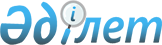 О внесении дополнений и изменения в приказ и.о. Министра здравоохранения Республики Казахстан от 13 мая 2005 года № 229 "Об утверждении санитарно-эпидемиологических правил и норм "Санитарно-эпидемиологические требования к нецентрализованному хозяйственно-питьевому водоснабжению"
					
			Утративший силу
			
			
		
					Приказ Министра здравоохранения Республики Казахстан от 26 сентября 2006 года № 437. Зарегистрирован в Министерстве юстиции Республики Казахстан 3 ноября 2006 года № 4445. Утратил силу приказом Министра здравоохранения Республики Казахстан от 28 июля 2010 года № 554

      Сноска. Утратил силу приказом Министра здравоохранения РК от 28.07.2010 № 554 (порядок введения в действие см. п. 6).      В целях совершенствования нормативных правовых актов в области санитарно-эпидемиологического благополучия населения,  ПРИКАЗЫВАЮ: 

      1. Внести в  приказ  и.о. Министра здравоохранения Республики Казахстан от 13 мая 2005 года N 229 "Об утверждении санитарно-эпидемиологических правил и норм "Санитарно-эпидемиологические требования к нецентрализованному хозяйственно-питьевому водоснабжению" (зарегистрированный в Реестре государственной регистрации нормативных правовых актов за N 3720, опубликованный в Юридической газете от 2 июня 2006 года N 99-100 (1079-1080)) следующие дополнения и изменение: 

      в санитарно-эпидемиологических  правилах и нормах  "Санитарно-эпидемиологические требования к нецентрализованному хозяйственно-питьевому водоснабжению", утвержденных указанным приказом: 

      в пункте 1 после слов "каптажей родников" дополнить словами ", сливных колодцев, сливных резервуаров, водяных поездов, автоводовозов."; 

      пункт 3 изложить в следующей редакции: 

      "3. В настоящих санитарных правилах использованы следующие термины и определения: 

      1) автоводовоз - специализированное автомобильное транспортное средство, предназначенное для доставки хозяйственно-питьевой воды населению; 

      2) водозаборное сооружение - комплекс сооружений и устройств забора воды из водных объектов для ее подачи потребителю; 

      3) водяной поезд - специализированный поезд из специальных железнодорожных цистерн-термосов и классного вагона, предназначенный для доставки хозяйственно-питьевой воды в населенные пункты, не имеющие водопроводов и нецентрализованных источников водоснабжения; 

      4) нецентрализованное водоснабжение - сооружения, предназначенные для забора питьевой воды без подачи ее к местам расходования, открытые для общего пользования или находящиеся в индивидуальном пользовании; 

      5) зона санитарной охраны - специально выделяемая территория вокруг источника водоснабжения и водопроводных сооружений, на которой должен соблюдаться установленный режим с целью охраны источника водоснабжения (открытого и подземного), водопроводных сооружений и окружающей их территории от загрязнения для предупреждения ухудшения качества воды; 

      6) каптаж - инженерно-техническое сооружение, обеспечивающее на естественном выходе подземных вод вскрытие и вывод их на поверхность земли с целью использования; 

      7) привозное водоснабжение - доставка воды для хозяйственно-питьевых нужд в населенные пункты, в которых отсутствуют водопроводы и местные источники нецентрализованного водоснабжения; 

      8) родник (ключ) - естественный сосредоточенный выход подземной воды на поверхность земли; 

      9) скважина - устройство, предназначенное для подъема подземных вод на поверхность земли; 

      10) сливной резервуар - заглубленная в грунт или обвалованная емкость для слива привозной воды для хозяйственно-питьевых нужд с последующей подачей ее в разводящую сеть водопровода населенного пункта. Сливные резервуары должны выполняться из монолитного или сборного железобетона с железобетонным перекрытием на котором монтируется оголовок с люком диаметром 0,7 метра, запирающимся на замок; 

      11) трубчатый колодец - сооружение для забора подземных вод в виде цилиндрических вертикальных каналов, стенки которых закреплены обсадными трубами; 

      12) шахтный колодец - вертикальная горная выработка, глубина которой больше поперечного сечения, созданная для забора подземных вод в целях водоснабжения."; 

      дополнить главой 7 следующего содержания: 

      "7. Санитарно-эпидемиологические требования к сливным колодцам, сливным резервуарам, транспортным средствам по доставке воды и к пунктам заправки 

      36. Место расположения и устройства сливного колодца должны отвечать требованиям, указанным в пунктах 7, 18, 19, 23 настоящих санитарных правил. 

      37. Люк должен возвышаться над перекрытием, чтобы не допускать попадания пыли, земли внутрь резервуара, а также воды во время дождя и весеннего паводка. 

      38. Резервуар должен оборудоваться вентиляционной трубой высотой 2 метра с фильтром, исключающим попадание внутрь резервуара насекомых и посторонних предметов. Резервуар должен иметь ограждение. 

      39. Дно резервуара должно иметь уклон, а углубленная часть его располагаться под отверстием люка. В углубленной части резервуара должна укладываться труба с выводом ее в смотровой колодец с задвижкой, через которую осуществляется сброс осадка, а также воды после дезинфекции и промывки резервуара. 

      40. Профилактическая очистка, дезинфекция сливных колодцев и резервуаров должны проводиться 2 раза в год, а также при получении неудовлетворительных результатов исследования воды по микробиологическим показателям. Дезинфекция должна проводиться методом орошения дезинфицирующим средством или объемным методом. Для поддержания качества воды по микробиологическим показателям допускается установка керамических дозирующих патронов. 

      41. Каждый водяной поезд должен снабжаться шлангами с приспособлениями, позволяющими присоединять их к сливным патрубкам. Для разбора воды потребителями непосредственно из цистерн, они должны быть оборудованы специальными водопроводными кранами. Разбор воды из цистерн через люки не допускается. 

      42. Цистерны должны быть оборудованы устройствами для полного слива воды. Выпускные краны выполняются в самой нижней части цистерны. 

      43. Крышки люков цистерн должны открываться и закрываться только на станциях налива воды. Ключи от крышек люков и кранов должны храниться у работника, сопровождающего водяной поезд. 

      44. Цистерны, для предупреждения нагрева воды в летнее время и замерзания в холодный период года, должны быть обшиты теплоизоляционными материалами. 

      45. На наружной поверхности цистерн с обеих сторон должна быть надпись "Вода питьевая". 

      46. Для дезинфекции применяются средства, разрешенные к применению в Республике Казахстан. 

      47. После дезинфекции и промывки цистерны должны заполняться питьевой водой, после чего отбираются пробы на остаточный хлор и микробиологические показатели. Результаты контроля вносятся в специальный журнал. 

      48. Шланги и другой необходимый инвентарь для налива и слива воды должны храниться в специальном отделении служебного вагона водяного поезда. 

      49. Лица, обслуживающие водяной поезд, водитель автоводовоза должны проходить медицинские осмотры, в соответствии с  приказом  Министра здравоохранения Республики Казахстан от 20 октября 2003 года N 766 "Об утверждении Правил проведения обязательных медицинских осмотров декретированных групп населения", зарегистрированным в Реестре государственной регистрации нормативных правовых актов за N 2556, а также гигиеническое обучение в соответствии с  приказом  Министра здравоохранения Республики Казахстан от 17 сентября 2003 года N 688 "Об утверждении Правил по организации и проведению гигиенического обучения декретированной группы населения", зарегистрированным в Реестре государственной регистрации нормативных правовых актов за N 2531. 

      50. Автоводовозы должны использоваться только по их прямому назначению и заправляться водой питьевого качества, заправка технической водой не допускается. 

      51. На наружной поверхности цистерны автоводовоза должна быть надпись "Питьевая вода". 

      52. Люк цистерны автоводовоза должен иметь крышку с уплотнителями, закрывающуюся на замок, а раздаточный патрубок и кран, патрубки шланга для заправки водой иметь чехлы, предохраняющие их от загрязнения во время движения. 

      53. С профилактической целью каждая цистерна должна не менее одного раза в 3 месяца очищаться, промываться, дезинфицироваться. Дезинфекция должна проводиться методом орошения внутренних стенок цистерн или объемным методом. Также эти работы должны проводиться при получении неудовлетворительных результатов исследования воды. 

      54. Заправка водой цистерн водяного поезда должна проводиться из гидроколонок. 

      55. Качество воды из цистерн водяных поездов, автоводовозов, сливных резервуаров должно отвечать требованиям санитарно-эпидемиологических правил и норм "Санитарно-эпидемиологические требования к качеству воды централизованных систем питьевого водоснабжения", утвержденных  приказом  и.о. Министра здравоохранения Республики Казахстан от 28 июня 2004 года N 506, зарегистрированным в Реестре государственной регистрации нормативных правовых актов за N 2999 (кроме микробиологических показателей из сливных колодцев). В сливных колодцах вода по микробиологическим показателям должна соответствовать показателям качества согласно приложению 2 к настоящим санитарным правилам.". 

      2. Комитету государственного санитарно-эпидемиологического надзора Министерства здравоохранения Республики Казахстан (Белоног А.А.) обеспечить государственную регистрацию настоящего приказа в Министерстве юстиции Республики Казахстан. 

      3. Департаменту организационно-правовой работы (Акрачкова Д.В.) направить настоящий приказ после его государственной регистрации на официальное опубликование в средствах массовой информации. 

      4. Контроль за исполнением настоящего приказа возложить на вице-министра здравоохранения Республики Казахстан Аканова А.А. 

      5. Настоящий приказ вводится в действие со дня официального опубликования.       Министр       "СОГЛАСОВАН" 

      Министр сельского хозяйства 

      Республики Казахстан 

      9 октября 2006 года 
					© 2012. РГП на ПХВ «Институт законодательства и правовой информации Республики Казахстан» Министерства юстиции Республики Казахстан
				